Publicado en Barcelona el 08/02/2019 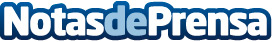 Arranca el concurso Go Green in the City 2019 de Schneider ElectricEsta es la 9ª edición de Go Green in the City, una de las mayores competiciones para estudiantes de ingeniería y negocios de todo el mundoDatos de contacto:Prensa Schneider Electric935228600Nota de prensa publicada en: https://www.notasdeprensa.es/arranca-el-concurso-go-green-in-the-city-2019 Categorias: Internacional Nacional Ecología Emprendedores Otros Servicios Innovación Tecnológica Construcción y Materiales http://www.notasdeprensa.es